Základní škola logopedická s.r.o.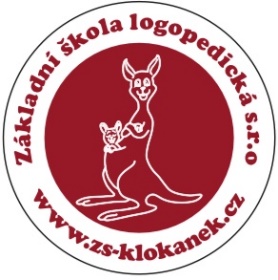 Paskovská 65/92, 720 00 Ostrava-Hrabovátel.: 596 735 470, www.zs-klokanek.cze-mail: info@zs-klokanek.cz, renemachac@seznam.czIČO: 25369474Informovaný souhlasTímto potvrzuji, že mé dítě………………………………………………nar. ………………….může být testováno třetí osobou, pedagogickým pracovníkem školy. Dne…………………………………Podpis zákonného zástupce………………………………………….